Kodeverksgruppen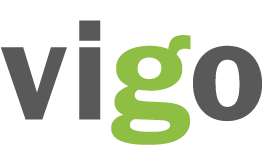 SØKNAD OM NY KODE FOR VARIANT INNENFOR ET PROGRAMOMRÅDE.Kodeverksgruppen regner med at den nye koden skal ha de samme programområdekoder som grunnkoden i ”Gir kompetanse til kurs” og ”Avhengig av kurs”Dersom det kommer tillegg på ”Gir kompetanse til kurs” må dette settes opp nedenfor:Dersom det kommer tillegg på ”Avhengig av kurs” må dette settes opp nedenfor:Evt. andre opplysninger:Frist for innsending er hvert år 01. novemberSkjema sendes til:Kodeverksgruppen i Vigoe-post: trude.riple@vigoiks.noFylkets navn:Kontaktperson (navn, tlf. og e-postadr.):Programområdekoden(grunnkoden) (se 5S012)Kategorien ny kode skal knyttes til (se 5S014)Fullt navn på ny variant innen programområdetÅrstimer på programområdetProgramområde-kodeProgramområdenavnProgramområde-kodeProgramområdenavn